Recovering from bushfiresLesson: Communities working together for recoveryOverview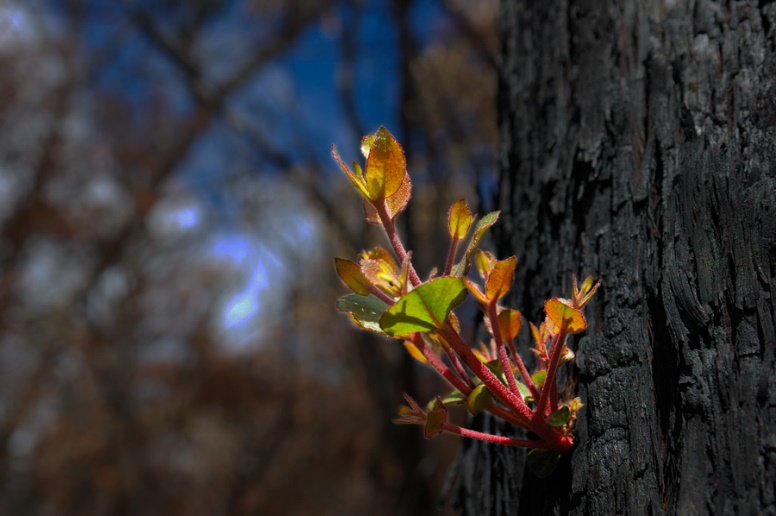 Curriculum levels: 5 and 6 Time: 50 minutes (approximately)Links to the Victorian Curriculum F–10: Civics and Citizenship, Levels 5 and 6Citizenship, Diversity and IdentityInvestigate how people with shared beliefs and values work together to achieve their goals and plan for action (VCCCC016)English, Level 5Reading and ViewingUse comprehension strategies to analyse information, integrating and linking ideas from a variety of print and digital sources (VCELY319)Learning intention: Students will explore what a community is and how it cares for each of its members. Students will explore how a community recovers after it has been affected by bushfire. Students will also consider community services and supports that need to be rebuilt to allow people to recover in the aftermath of a serious bushfire.Suggested resources: Whiteboard, IWB or poster paper, and appropriate markersMaterials as selected for recording student responses, e.g. workbooks and markers, tablets, recording devicesOnline resources such as the images and linked resources listed in the Resources section of the VCAA Bushfire Education webpagesActivitiesStartingPose the question: What is a community? Ask the class to come up with ideas and a working definition of community. Record the key areas discussed on a whiteboard, IWB or poster paper to be referred back to throughout this session. Refer to a dictionary or online resource to further assist with this definition.The community definition needs to include the notions of:people interacting in close proximitypeople sharing common values.Have students consider:a family that has lost their home and possessions in a bushfire. What kinds of support do they need?how individuals and communities can help families who are experiencing loss and hardship.As a class, discuss and share student responses. Sort the responses into categories:material supportsocial supportemotional supportspiritual support.Ask:Who can provide the support the family needs?How might support lead to greater optimism?ExploringHave the class view the video clip Behind the News: Fire Aftermath. This shows the very beginning of recovery, just days after a bushfire.With the class, discuss the main points in the clip that demonstrate the importance of community. Refer back to the original thoughts recorded on the meaning of community to look for linked or similar ideas. Bringing it togetherAs a class, create a table to record students’ responses about ways to support communities after a bushfire. For example, see the following sample table (partially completed) of bushfire survivor needs:ExtendingAfter the Victorian bushfires in 2009Have students conduct research to find out how Australian and Victorian communities raised funds after the 2009 bushfires by investigating the Red Cross’s initiatives and the Sound Relief benefit concerts.To support students’ research, provide scaffolding questions such as:What fundraising activities were used?Who conducted the fundraising activities?How much money was raised?How has the money been used and distributed?Immediate needsWho can help?Longer-term needsWho can help?FoodLocal community donations, local families, Red CrossBuying, storing and cooking foodFamily and friends, donations from the broader community, agencies (Red Cross, Salvation Army)Money and financesGovernment departments, local and state-wide charities,
local fundraisingObtaining employment or returning to work, sourcing bank loans, making
insurance claimsCentrelink, government departments, banks, accountantsClothingLocal community clothing or opportunity shops, local familiesPurchasing replacement clothesFamily and friends,
donations from the broader communityShelterTemporary emergency accommodation (Red Cross), local families, friendsRebuilding or relocatingFamily and friends,
local council, charitiesMedical services and first aidAmbulance Victoria, CFA, St John Ambulance, local nurses and doctors, family membersGetting care for long-term health conditionsHospitals, doctors, rehabilitationCommunicationLocal contacts, local media, friends and family, CFA, Police, Red CrossObtaining mobile and internet servicesTrauma counsellingHospitals, health department, local counsellors, religious ministersReceiving ongoing counselling